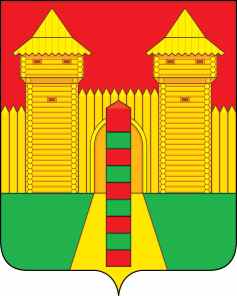 АДМИНИСТРАЦИЯ  МУНИЦИПАЛЬНОГО  ОБРАЗОВАНИЯ «ШУМЯЧСКИЙ  РАЙОН» СМОЛЕНСКОЙ  ОБЛАСТИРАСПОРЯЖЕНИЕот 27.12.2022г. № 332-р           п. ШумячиВ соответствии со ст.28 Устава муниципального образования «Шумячский район» Смоленской области, на основании распоряжения Администрации муниципального образования «Шумячский район» Смоленской области                       от 06.12.2022 г. №302-р «О передаче муниципального имущества» 	Утвердить прилагаемый акт приема-передачи объектов от 19.12.2022г.Об утверждении акта приема-передачи муниципального имуществаГлава муниципального образования  «Шумячский район» Смоленской области            А.Н. Васильев